13.02.2024  № 364О внесении изменений в административный регламент администрации города Чебоксары предоставления муниципальной услуги «Выдача разрешений на использование земель или земельных участков, находящихся в муниципальной собственности либо государственная собственность на которые не разграничена, без предоставления земельных участков и установления сервитутов, публичного сервитута», утвержденный постановлением администрации города Чебоксары от 08.12.2022 № 4378В соответствии с Земельным кодексом Российской Федерации, Федеральным законом от 06.10.2003 № 131-ФЗ «Об общих принципах организации местного самоуправления в Российской Федерации», Федеральным законом от 27.07.2010 № 210-ФЗ «Об организации предоставления государственных и муниципальных услуг»,  в целях приведения нормативного правового акта администрации города Чебоксары в соответствие с законодательством Российской Федерации администрация города Чебоксары   п о с т а н о в л я е т: 1. Внести в административный регламент администрации города Чебоксары предоставления муниципальной услуги «Выдача разрешений на использование земель или земельных участков, находящихся в муниципальной собственности либо государственная собственность на которые не разграничена, без предоставления земельных участков и установления сервитутов, публичного сервитута», утвержденный постановлением администрации города Чебоксары от 08.12.2022 № 4378, следующие изменения:1.1. В разделе II «Стандарт предоставления муниципальной услуги»: подраздел 2.11 изложить в следующей редакции:«2.11. Срок и порядок регистрации заявления, в том числе в электронной форме Заявление и документы, необходимые для предоставления муниципальной услуги, регистрируются не позднее 1 рабочего дня со дня их поступления:в системе электронного документооборота (далее – СЭД) с  присвоением статуса «зарегистрировано» в течение 1 рабочего дня с даты поступления;в автоматизированной системе многофункционального центра предоставления государственных и муниципальных услуг (далее - АИС МФЦ) с присвоением статуса «зарегистрировано» в течение 1 рабочего дня с даты поступления.Если заявление поступило после 16 часов, датой регистрации считается следующий рабочий день за днем поступления заявления.»;подраздел 2.12 изложить в следующей редакции:«2.12. Требования к помещениям, в которых предоставляется муниципальная услугаПри предоставлении муниципальной услуги в соответствии с законодательством Российской Федерации о социальной защите инвалидов обеспечиваются условия для беспрепятственного доступа инвалидов в здание администрации, возможность самостоятельного передвижения, надлежащее размещение оборудования и носителей информации, дублирование необходимой для инвалидов зрительной информации, а также надписей, знаков и иной текстовой и графической информации знаками, выполненными рельефно-точечным шрифтом Брайля.Для парковки специальных автотранспортных средств инвалидов на стоянке (парковке) выделяется не менее 10 процентов мест (но не менее одного места) для бесплатной парковки транспортных средств, управляемых инвалидами I, II групп, и транспортных средств, перевозящих таких инвалидов и (или) детей-инвалидов, а также для следующих категорий граждан из числа инвалидов III группы:граждане, имеющие ограничение способности к самостоятельному передвижению любой степени выраженности (1, 2 или 3 степени);граждане, получившие до вступления в силу постановления Правительства Российской Федерации от 10.02.2020 № 115 в федеральном учреждении медико-социальной экспертизы опознавательный знак «Инвалид» для индивидуального использования и пользующиеся правом на бесплатное использование мест для парковки транспортных средств.В помещении, в котором предоставляется муниципальная услуга, создаются условия для беспрепятственного доступа в него инвалидов в соответствии с законодательством Российской Федерации о социальной защите инвалидов. В местах предоставления муниципальной услуги предусматривается оборудование посадочных мест, создание условий для обслуживания маломобильных групп населения, в том числе оборудование пандусов, наличие удобной офисной мебели.Помещения для предоставления муниципальной услуги снабжаются соответствующими табличками с указанием номера кабинета, названия соответствующего структурного подразделения, фамилий, имен, отчеств (при наличии), должностей специалистов, предоставляющих муниципальную услугу. Каждое помещение для предоставления муниципальной услуги оснащается телефоном, компьютером и принтером. Для ожидания приема гражданам отводятся места, оборудованные стульями, столами (стойками), письменными принадлежностями для возможности оформления документов.Для свободного получения информации о фамилиях, именах, отчествах (при наличии) и должностях специалистов, предоставляющих муниципальную услугу, указанные должностные лица обеспечиваются личными нагрудными идентификационными карточками с указанием фамилии, имени, отчества (при наличии) и должности, крепящимися с помощью зажимов к одежде, либо настольными табличками аналогичного содержания.Специалист, предоставляющий муниципальную услугу, обязан предложить заявителю воспользоваться стулом, находящимся рядом с рабочим местом данного специалиста.Визуальная, текстовая информация о порядке предоставления муниципальной услуги размещается на информационном стенде структурного подразделения администрации города Чебоксары, на официальном сайте органа местного самоуправления, на Едином портале государственных и муниципальных услуг. Оформление визуальной, текстовой информации о порядке предоставления муниципальной услуги должно соответствовать оптимальному зрительному восприятию этой информации. Информационные стенды оборудуются в доступном для заявителей помещении.»;подраздел 2.14 изложить в следующей редакции:«2.14. Иные требования к предоставлению муниципальной услуги, в том числе учитывающие особенности предоставления муниципальных услуг в МФЦ и особенности предоставления муниципальных услуг в электронной форме2.14.1. При предоставлении муниципальной услуги оказание иных услуг, необходимых и обязательных для предоставления муниципальной услуги, не предусмотрено.2.14.2. При предоставлении муниципальной услуги специалисты администрации не вправе требовать от заявителя представления документов, информации и осуществления действий, предусмотренных частью 1 статьи 7 Федерального закона «Об организации предоставления государственных и муниципальных услуг».2.14.3. Муниципальная услуга предоставляется в том числе через МФЦ. Предоставление муниципальной услуги в МФЦ осуществляется после однократного обращения заявителя с соответствующим запросом. Взаимодействие с органами, предоставляющими муниципальные услуги, осуществляется МФЦ без участия заявителя в соответствии с нормативными правовыми актами Российской Федерации и Чувашской Республики и соглашением.Датой приема заявления, поданного через МФЦ, считается дата его регистрации в МФЦ. МФЦ направляет в администрацию заявление и документы в электронной форме, подписанные усиленной квалифицированной электронной подписью, в соответствии с порядком организации защищенного электронного взаимодействия. Прием и рассмотрение заявления и документов, полученных от МФЦ в электронной форме, администрацией осуществляются без получения заявления и документов на бумажном носителе.В случае подачи заявления через МФЦ уведомление о принятом решении, в том числе о решении об отказе, в форме электронного документа направляется в МФЦ в соответствии с порядком организации защищенного электронного взаимодействия при обмене электронными документами, установленным соглашением, в срок, не превышающий одного рабочего дня со дня принятия такого решения. Составление и выдача документов на бумажном носителе, подтверждающих содержание электронных документов, направленных в МФЦ по результатам вынесения соответствующего решения администрацией, обеспечивается в соответствии с требованиями к составлению и выдаче заявителям документов на бумажном носителе, подтверждающих содержание электронных документов, направленных в многофункциональный центр предоставления государственных и муниципальных услуг по результатам предоставления государственных и муниципальных услуг органами, предоставляющими государственные услуги, и органами, предоставляющими муниципальные услуги, и к выдаче заявителям на основании информации из информационных систем органов, предоставляющих государственные услуги, и органов, предоставляющих муниципальные услуги, в том числе с использованием информационно-технологической и коммуникационной инфраструктуры, документов, включая составление на бумажном носителе и заверение выписок из указанных информационных систем, утвержденными постановлением Правительства Российской Федерации от 18.03.2015
№ 250.Предоставление бесплатного доступа к Единому порталу государственных и муниципальных услуг для подачи заявления и документов, необходимых для получения муниципальной услуги, в электронной форме, а также для получения результата предоставления муниципальной услуги в виде распечатанного на бумажном носителе экземпляра электронного документа осуществляется в любом МФЦ в пределах территории Чувашской Республики по выбору заявителя независимо от его места жительства или места пребывания.Возможность получения муниципальной услуги в любом территориальном подразделении органа местного самоуправления, предоставляющего муниципальную услугу (экстерриториальный принцип), а также посредством запроса о предоставлении нескольких государственных и (или) муниципальных услуг в МФЦ, в соответствии со статьей 15.1 Федерального закона «Об организации предоставления государственных и муниципальных услуг» не предусмотрена.2.14.4. Предоставление муниципальной услуги в электронной форме осуществляется с использованием следующих информационных систем:Федеральный реестр государственных и муниципальных услуг;Единый портал государственных и муниципальных услуг.При предоставлении муниципальной услуги в электронной форме осуществляются:предоставление в установленном порядке информации заявителям и обеспечение доступа заявителей к сведениям о муниципальной услуге;подача заявления и иных документов, необходимых для предоставления муниципальной услуги, и прием таких заявления и документов;анкетирование заявителя (предъявление заявителю перечня вопросов и исчерпывающего перечня вариантов ответов на указанные вопросы) в целях определения варианта муниципальной услуги, предусмотренного Административным регламентом, соответствующего признакам заявителя;предъявление заявителю варианта предоставления муниципальной услуги, предусмотренного Административным регламентом;получение заявителем сведений о ходе выполнения заявления о предоставлении муниципальной услуги;получение результата предоставления муниципальной услуги;осуществление оценки качества предоставления муниципальной услуги;досудебное (внесудебное) обжалование решений и действий (бездействия) органа (организации), должностного лица органа (организации) либо муниципального служащего при предоставлении муниципальной услуги.При обращении заявителя за предоставлением муниципальной услуги в электронной форме заявление подписывается усиленной квалифицированной подписью (в случае обращения юридического лица) или простой электронной подписью (в случае обращения физического лица) в соответствии с требованиями Федерального закона «Об электронной подписи» и требованиями Федерального закона «Об организации предоставления государственных и муниципальных услуг».Специалист, осуществляющий прием документов, поступивших в электронной форме, в день поступления проверяет действительность электронной подписи, переводит документы в бумажную форму (распечатывает), заверяет соответствие распечатанных документов электронным документам, и дальнейшая работа с ними ведется как с документами заявителя, поступившими в письменном виде. Если иное не предусмотрено законодательством Российской Федерации, документ, являющийся результатом предоставления муниципальной услуги, направляется заявителю с использованием информационно-телекоммуникационных технологий (в электронном виде), в том числе с использованием Единого портала государственных и муниципальных услуг.В качестве результата предоставления услуги заявителю обеспечивается по его выбору возможность получения:а) электронного документа, подписанного уполномоченным должностным лицом с использованием усиленной квалифицированной электронной подписи;б) документа на бумажном носителе, подтверждающего содержание электронного документа, направленного органом (организацией), в МФЦ;в) информации из государственных информационных систем в случаях, предусмотренных законодательством Российской Федерации.В случае если федеральными законами или принимаемыми в соответствии с ними нормативными правовыми актами не установлено требование о необходимости составления документа исключительно на бумажном носителе, заявителю обеспечивается возможность выбрать вариант получения результата предоставления услуги в форме электронного документа, подписанного уполномоченным должностным лицом с использованием усиленной квалифицированной электронной подписи, независимо от формы или способа обращения за услугой.Возможность получения результата предоставления услуги в форме электронного документа или документа на бумажном носителе обеспечивается заявителю в течение срока действия результата предоставления услуги (в случае если такой срок установлен нормативными правовыми актами Российской Федерации).2.14.5. Предоставление муниципальной услуги отдельным категориям заявителей, объединенных общими признаками, в том числе в отношении результата муниципальной услуги, за получением которого они обратились, не предусмотрено.».1.2. В разделе III «Состав, последовательность и сроки выполнения административных процедур»:подпункт 3.3.6.1 пункта 3.3.6 подраздела 3.3 изложить в следующей редакции:«3.3.6.1. Для получения муниципальной услуги в администрацию представляются документы, указанные в пункте 2.6.1 раздела II Административного регламента. Указанные документы могут быть представлены заявителем посредством Единого портала государственных и муниципальных услуг, МФЦ.С заявлением и документами для получения муниципальной услуги также вправе обратиться представители указанных лиц, действующие в силу полномочий, оформленных в соответствии с законодательством Российской Федерации.Установление личности заявителя может осуществляться в ходе личного приема в администрации, МФЦ посредством предъявления паспорта гражданина Российской Федерации либо иного документа, удостоверяющего личность, в соответствии с законодательством Российской Федерации или посредством идентификации и аутентификации с использованием информационных технологий, предусмотренных частью 18 статьи 14.1 Федерального закона от 27.07.2006 № 149-ФЗ «Об информации, информационных технологиях и о защите информации».В случае подачи заявления на предоставление услуги через Единый портал государственных и муниципальных услуг установление личности заявителя может осуществляться посредством:1) единой системы идентификации и аутентификации или иных государственных информационных систем, если такие государственные информационные системы в установленном Правительством Российской Федерации порядке обеспечивают взаимодействие с единой системой идентификации и аутентификации, при условии совпадения сведений о физическом лице в указанных информационных системах;2) единой системы идентификации и аутентификации и единой информационной системы персональных данных, обеспечивающей обработку, включая сбор и хранение, биометрических персональных данных, их проверку и передачу информации о степени их соответствия предоставленным биометрическим персональным данным физического лица.Регистрация заявления и документов, необходимых для предоставления муниципальной услуги, в администрации, МФЦ осуществляется в срок, предусмотренный подразделом 2.11 Административного регламента.В ходе приема заявления и документов, необходимых для предоставления муниципальной услуги, специалист администрации, МФЦ производит проверку представленного заявления с приложением документов на наличие необходимых документов, проверяет правильность заполнения заявления, полноту и достоверность содержащихся в них сведений, проверяет документы на наличие подчисток, приписок, зачеркнутых слов и иных, не оговоренных в них исправлений; на наличие повреждений, которые могут повлечь к неправильному истолкованию содержания документов.Возможность приема администрацией, МФЦ заявления и документов и (или) информации, необходимых для предоставления муниципальной услуги, по выбору заявителя независимо от места нахождения не предусмотрена.В случае поступления документов в электронной форме специалист, осуществляющий прием документов, проверяет действительность электронной подписи, переводит документы в бумажную форму (распечатывает), заверяет соответствие распечатанных документов электронным документам, и дальнейшая работа с ними ведется как с документами заявителя, поступившими в письменном виде.»;абзац четвертый подпункта 3.3.6.4 пункта 3.3.6 подраздела 3.3 изложить в следующей редакции:«В случае подачи заявления посредством Единого портала государственных и муниципальных услуг результат предоставления услуги по выбору заявителя может быть получен либо в форме электронного документа, подписанного усиленной квалифицированной электронной подписью уполномоченного должностного лица органа, ответственного за предоставление услуги, в личном кабинете на Едином портале государственных и муниципальных услуг либо в администрации при личном посещении.»;подразделы 3.5 и 3.6 признать утратившими силу.1.3. Подраздел 5.2 раздела V «Досудебный (внесудебный) порядок обжалования решений и действий (бездействий) органа, предоставляющего муниципальную услугу, а также его должностных лиц, муниципальных служащих, МФЦ, его работников» дополнить абзацем следующего содержания: «Порядок, сроки рассмотрения жалобы, виды принимаемых решений по результатам рассмотрения жалобы установлены постановлением администрации города Чебоксары от 16.10.2013 № 3391.».1.4. В Приложениях № 1, № 3 к Административному регламенту администрации города Чебоксары слова «Главе администрации города Чебоксары» заменить словами «В администрацию города Чебоксары».2. Настоящее постановление вступает в силу со дня его официального опубликования.3. Контроль за выполнением настоящего постановления возложить на заместителя главы администрации города по вопросам архитектуры и градостроительства – начальника управления архитектуры и градостроительства.Глава города Чебоксары 				          	                Д.В. СпиринЧăваш РеспубликиШупашкар хула	Администрацийě	ЙЫШĂНУ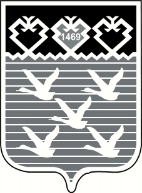 Чувашская РеспубликаАдминистрациягорода ЧебоксарыПОСТАНОВЛЕНИЕ